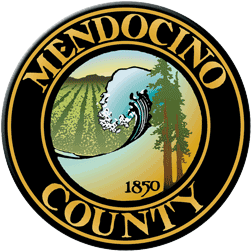 COVID19 Business Specific Health & Safety Form TRANSIENT LODGINGNOTE: In order to self-certify compliance at www.mendocinocountybusiness.org, you must read and implement the County of Mendocino-specific guidelines for Transient Lodging, including short-term vacation rentals, issued in the June 12, 2020 Public Health Order. In order to fill out this form and create a health and safety plan for your business, refer to the State of California Guidelines for Transient Lodging, the County of Mendocino Public Health Order dated June 19, 2020 and the County of Mendocino Facial Coverings Order dated June 19, 2020. A health and safety plan is required to operate.Vacation Rental @ 125 Mill Street, Point Arena 95468Operated by Tim Barrett – Business License #1035Describe the type of signage you will have and locations.Sign to read – “All Guests are required to comply with all current Mendocino County covid-19 guidelines including social distancing and facemasks in public.”	Sign to be posted right at entry along side of my business licenseDescribe the PPE you will provide to your employees and guests. I will provide disposable face masks for all guests. For my cleaning service I will provide disposable masks, gloves and all cleaning/disinfectant products as the Covid-19 Industry Guidance for Short Term RentalsDescribe your plans for training employees and temporary workers on the use of PPE; disinfection; sanitation and other cleaning techniques.I have no employees. I use an outside source for my cleaning services. I have already meet with the cleaner onsite and gone over the entire cleaning and disinfectant criteria as per the State of California Industry Guidelines for Transient Lodging. I have provided the cleaner  with a printed copy of the guidelines.Describe your plans for protecting your employees' health.I will provide face masks and gloves for my cleaning service. I am also allowing 48 hours between the guests departure and the cleaning.Describe your plans for protecting the health of guests.Cleaning as per guidelines, providing hand sanitizer in the unit and allowing 72 hours between all bookings of guests.Describe how you will prevent crowds gathering at your facility.With a signed agreement by the guests, prior to check in, that the premises are for the use of registered guests only, no visitors.Describe how your will enforce physical distancing at your facility.My vacation rental is one 650 square foot flat. I will be renting to only 2 adults and their children at a time. There are no other people in the unit, except the family members. Describe the payment methods you will use (contactless is preferred).All payments are made by credit card through the VRBO website and deposited directly into my bank account. There is no contact at all.Provide the name, phone number and email address (optional) of the person or persons you have designated as the COVID19 contacts for your property. In your response, state whether they are on-site or available within one hour of a call.Covid Contact = Jason Ives # (707) 357-6288. He will be available within 1 hour of a call.Reservations are required. What are your methods for taking reservations and appointments?All reservations are taken through the VRBO website.Describe the limit on the number of guests permitted in each room, unit, or vacation rental (regardless of size).2 adults with a 4 person maximum.Describe the occupancy limitations for your hotel or vacation rental.Vacation rental is one unit with a 4 person  (2 adults) maximum.How many hours are necessary between separate room or unit occupancies on your property?We are allowing 72 hours between occupancy. Cleaning to occur after 48 hrs.Describe the signed agreement you have with guests regarding compliance with County of Mendocino Public Health Orders.Prior to check in Guests must sign a statement that they will abide by all Covid 19 guidelines as per Mendocino County Public Health Orders including social distancing and the wearing of masks. The Guests also sign that there are to be no other visitors in the unit. If they are to become sick they are to immediately notify our Covid Contact and shelter in place.In the event your facility has a guest who contracts Covid-19, what are your plans for quarantine and isolation?We will immediately notify the Mendocino County Health Office and follow their recommendations. We will have guests quarantine in place and cancel any other future reservations.  We will provide food delivery service to the front porch as necessary. Upon the end of the quarantine period we will deep clean the premises as per recommendations. If your property has a sauna, hot tub or steam room, is it operational?There is no sauna, hot tub or steam room on the premisesYour Business Specific Health & Safety Plan will become public record.